   RADA MIEJSKA W ZALEWIE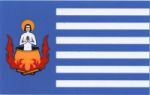 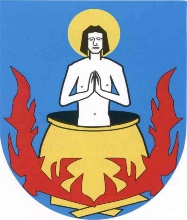 14-230 Zalewo, ul. Częstochowska 8tel. +48 89 758 83 77,      fax. +48 89 758 82 72	      http://www.zalewo.pl     e-mail: rada@zalewo.pl                                                    Zalewo, dnia 18 maja 2021 r.OR.0002.4.2021Pan(i)__________________________________________________________Działając na podstawie art. 20. ust. 1 ustawy z dnia 8 marca 1990 r. o samorządzie gminnym (tekst jednolity: Dz. U. z 2020 r. poz. 713 ze zm.) zwołuję na dzień 26 maja 2021 r. (środa) 
XXVIII zwyczajną Sesję Rady Miejskiej w Zalewie. Początek obrad godzina 10:00.                                              Proponowany porządek obradOtwarcie obrad Sesji.Sprawdzenie kworum i przyjęcie porządku obrad.Przyjęcie protokołu z XXVI zwyczajnej Sesji Rady Miejskiej w Zalewie z dnia 
24 lutego 2021 r. Przyjęcie protokołu z XXVII nadzwyczajnej Sesji Rady Miejskiej w Zalewie z dnia 
12 marca 2021 r. Przyjęcie rocznego sprawozdania z realizacji zadań z zakresu wspierania rodziny za rok 2020.Informacja o zrealizowanych tematach za miesiące styczeń- kwiecień 2021r. przez komisje stałe: Komisję Zdrowia, Oświaty, Kultury i Spraw Społecznych, Komisję Budżetu, Finansów, Aktywizacji Gospodarczej Planowania, Komisję Rolnictwa, Handlu i Usług oraz Komisję Bezpieczeństwa Publicznego, Ochrony Przeciwpożarowej 
i Ochrony Środowiska.Sprawozdanie z działalności Burmistrza w okresie pomiędzy Sesjami Rady Miejskiej 
w Zalewie.Zapytania, interpelacje i wnioski Radnych.Podjęcie uchwał:w sprawie zmiany Wieloletniej Prognozy Finansowej Gminy Zalewo na lata 
2021- 2038,w sprawie zmian w budżecie gminy Zalewo na 2021r,w sprawie uchwalenia wzoru wniosku o przyznanie dodatku mieszkaniowego,w sprawie udzielenia pomocy finansowej w formie dotacji celowej Województwu Warmińsko–Mazurskiemu,w sprawie udzielenia pomocy finansowej w formie dotacji celowej Województwu Warmińsko–Mazurskiemu,w sprawie wyrażenia zgody na zawarcie na okres 5 lat umowy dzierżawy, obejmującej część nieruchomości określonej numerem ewidencyjnym 125, 
o powierzchni 0,0118 ha, położonej w obrębie Zalewo nr 2, zabudowanej budynkiem gospodarczym o powierzchni 22 m2,w sprawie wyrażenia zgody na zawarcie na okres 5 lat umowy dzierżawy, obejmującej część nieruchomości określonej numerem ewidencyjnym 125, 
o powierzchni 0,0041 ha, położonej w obrębie Zalewo nr 2, zabudowanej budynkiem gospodarczym o powierzchni 26 m2,w sprawie wyrażenia zgody na zbycie nieruchomości zabudowanej, oznaczonej numerem ewidencyjnym gruntów jako działka Nr 143/26, położonej w obrębie Jerzwałd, gmina Zalewo,w sprawie wyrażenia zgody na zbycie nieruchomości niezabudowanej oznaczonej numerem ewidencyjnym gruntów jako działka Nr 519/3, położona w obrębie Jerzwałd, gmina Zalewo, w sprawie sprostowania oczywistych omyłek pisarskich w treści uchwały 
Nr XXIII/177/20 Rady Miejskiej w Zalewie z dnia 28 października 2020 r. w sprawie wyrażenia zgody na zbycie nieruchomości niezabudowanej, oznaczonej numerem ewidencyjnym gruntów jako działka Nr 3/124, położonej w obrębie Półwieś, gmina Zalewo,w sprawie udzielenia dotacji celowej Powiatowi Iławskiemu na realizację zadania 
pn. „Przebudowa drogi powiatowej nr 1301N gr. województwa (Latkowo) – Bajdy – Zalewo– etap II",w sprawie ustalenia zasad przekazywania jednostkom pomocniczym Gminy Zalewo składników mienia komunalnego do korzystania,w sprawie przeprowadzenia konsultacji społecznych projektu Statutu Sołectwa Śliwa,w sprawie przeprowadzenia konsultacji społecznych projektu Statutu Sołectwa Boreczno,w sprawie wyrażenia zgody na zawarcie na okres 10 lat umowy dzierżawy obejmującej działkę o numerze ewidencyjnym 30/8 o powierzchni 0,0371 ha, położonej w obrębie Zalewo nr 1,określenia sezonu kąpielowego na terenie Gminy Zalewo w 2021 roku.Odpowiedzi na zapytania, interpelacje i wnioski Radnych.Sprawy różne.Zamknięcie obrad.Sesja Rady Miejskiej odbędzie się w sali sesyjnej Urzędu Miejskiegoprzy ul. Częstochowskiej 8.                                                                                                                   Z poważaniemPrzewodniczący Rady Miejskiej           /-/ Jan LichaczNiniejsze zawiadomienie stanowi podstawę do uzyskania zwolnienia od pracy zawodowej w zakładzie pracy zgodnie z art. 25 ust. 3 ustawy z dnia 8 marca 1990 r. 
o samorządzie gminnym (Dz. U. z 2020r. poz. 713 z późn. zm), który mówi, że „Pracodawca obowiązany jest zwolnić radnego od pracy zawodowej w celu umożliwienia mu brania udziału w pracach organów gminy’’.